SURAT TUGASNomor: B.1462 /In.20/6.a/PP.00.9/12/2019Tembusan disampaikan kepada Yth:Dekan Fakultas Dakwah.Kaprodi Bimbingan dan Konseling Islam (BKI)Kasubag Akademik, Kemahasiswaan dan AlumniMahasiswa yang bersangkutanNomor	       : B. 1462 /In.20/6.a/PP.00.9/12/2019Perihal 	: Permohonan Menjadi Pembimbing SkripsiKepada Yth.Bapak: Di Tempat Assalamu’alaikum Wr.Wb.Dengan hormat, sehubungan dengan program penulisan skripsi mahasiswa sebagai syarat penyelesaian program S-1 Fakultas Dakwah Jurusan PemberdayaanMasyarakat Islam Institut Agama Islam Negeri (IAIN) Jember, maka dimohon kesediaan Saudara untuk menjadi pembimbing skripsi mahasiswa:Demikian atas kesediaan Saudara disampaikan terimakasih.Wassalamu’alaikum Wr.Wb.SURAT TUGASNomor: B.1463 /In.20/6.a/PP.00.9/12/2019Tembusan disampaikan kepada Yth:Dekan Fakultas Dakwah.Kaprodi Bimbingan dan Konseling Islam (BKI)Kasubag Akademik, Kemahasiswaan dan AlumniMahasiswa yang bersangkutanNomor	       : B. 1463/In.20/6.a/PP.00.9/12/2019Perihal 	: Permohonan Menjadi Pembimbing SkripsiKepada Yth.Bapak: Di Tempat Assalamu’alaikum Wr.Wb.Dengan hormat, sehubungan dengan program penulisan skripsi mahasiswa sebagai syarat penyelesaian program S-1 Fakultas Dakwah Jurusan Pemberdayaan Masyarakat Islam Institut Agama Islam Negeri (IAIN) Jember, maka dimohon kesediaan Saudara untuk menjadi pembimbing skripsi mahasiswa:Demikian atas kesediaan Saudara disampaikan terimakasih.Wassalamu’alaikum Wr.Wb.SURAT TUGASNomor: B.1464 /In.20/6.a/PP.00.9/12/2019Tembusan disampaikan kepada Yth:Dekan Fakultas Dakwah.Kaprodi Bimbingan dan Konseling Islam (BKI)Kasubag Akademik, Kemahasiswaan dan AlumniMahasiswa yang bersangkutanNomor	       : B. 1464 /In.20/6.a/PP.00.9/12/2019Perihal 	: Permohonan Menjadi Pembimbing SkripsiKepada Yth.Bapak: Di Tempat Assalamu’alaikum Wr.Wb.Dengan hormat, sehubungan dengan program penulisan skripsi mahasiswa sebagai syarat penyelesaian program S-1 Fakultas Dakwah Jurusan PemberdayaanMasyarakat Islam Institut Agama Islam Negeri (IAIN) Jember, maka dimohon kesediaan Saudara untuk menjadi pembimbing skripsi mahasiswa:Demikian atas kesediaan Saudara disampaikan terimakasih.Wassalamu’alaikum Wr.Wb.SURAT TUGASNomor: B.1465 /In.20/6.a/PP.00.9/12/2019Tembusan disampaikan kepada Yth:Dekan Fakultas Dakwah.Kaprodi Bimbingan dan Konseling Islam (BKI)Kasubag Akademik, Kemahasiswaan dan AlumniMahasiswa yang bersangkutanNomor	       : B. 1465 /In.20/6.a/PP.00.9/12/2019Perihal 	: Permohonan Menjadi Pembimbing SkripsiKepada Yth.Bapak: Di Tempat Assalamu’alaikum Wr.Wb.Dengan hormat, sehubungan dengan program penulisan skripsi mahasiswa sebagai syarat penyelesaian program S-1 Fakultas Dakwah Jurusan PemberdayaanMasyarakat Islam Institut Agama Islam Negeri (IAIN) Jember, maka dimohon kesediaan Saudara untuk menjadi pembimbing skripsi mahasiswa:Demikian atas kesediaan Saudara disampaikan terimakasih.Wassalamu’alaikum Wr.Wb.SURAT TUGASNomor: B.1466 /In.20/6.a/PP.00.9/12/2019Tembusan disampaikan kepada Yth:Dekan Fakultas Dakwah.Kaprodi Bimbingan dan Konseling Islam (BKI)Kasubag Akademik, Kemahasiswaan dan AlumniMahasiswa yang bersangkutanNomor	       : B. 1466 /In.20/6.a/PP.00.9/12/2019Perihal 	: Permohonan Menjadi Pembimbing SkripsiKepada Yth.Bapak: Di Tempat Assalamu’alaikum Wr.Wb.Dengan hormat, sehubungan dengan program penulisan skripsi mahasiswa sebagai syarat penyelesaian program S-1 Fakultas Dakwah Jurusan PemberdayaanMasyarakat Islam Institut Agama Islam Negeri (IAIN) Jember, maka dimohon kesediaan Saudara untuk menjadi pembimbing skripsi mahasiswa:Demikian atas kesediaan Saudara disampaikan terimakasih.Wassalamu’alaikum Wr.Wb.SURAT TUGASNomor: B.1467/In.20/6.a/PP.00.9/12/2019Tembusan disampaikan kepada Yth:Dekan Fakultas Dakwah.Kaprodi Bimbingan dan Konseling Islam (BKI)Kasubag Akademik, Kemahasiswaan dan AlumniMahasiswa yang bersangkutanNomor	       : B. 1467/In.20/6.a/PP.00.9/12/2019Perihal 	: Permohonan Menjadi Pembimbing SkripsiKepada Yth.Bapak: Di Tempat Assalamu’alaikum Wr.Wb.Dengan hormat, sehubungan dengan program penulisan skripsi mahasiswa sebagai syarat penyelesaian program S-1 Fakultas Dakwah Jurusan PemberdayaanMasyarakat Islam Institut Agama Islam Negeri (IAIN) Jember, maka dimohon kesediaan Saudara untuk menjadi pembimbing skripsi mahasiswa:Demikian atas kesediaan Saudara disampaikan terimakasih.Wassalamu’alaikum Wr.Wb.SURAT TUGASNomor: B.1468 /In.20/6.a/PP.00.9/12/2019Tembusan disampaikan kepada Yth:Dekan Fakultas Dakwah.Kaprodi Bimbingan dan Konseling Islam (BKI)Kasubag Akademik, Kemahasiswaan dan AlumniMahasiswa yang bersangkutanNomor	       : B. 1468 /In.20/6.a/PP.00.9/12/2019Perihal 	: Permohonan Menjadi Pembimbing SkripsiKepada Yth.Bapak: Di Tempat Assalamu’alaikum Wr.Wb.Dengan hormat, sehubungan dengan program penulisan skripsi mahasiswa sebagai syarat penyelesaian program S-1 Fakultas Dakwah Jurusan PemberdayaanMasyarakat Islam Institut Agama Islam Negeri (IAIN) Jember, maka dimohon kesediaan Saudara untuk menjadi pembimbing skripsi mahasiswa:Demikian atas kesediaan Saudara disampaikan terimakasih.Wassalamu’alaikum Wr.Wb.SURAT TUGASNomor: B.1469 /In.20/6.a/PP.00.9/12/2019Tembusan disampaikan kepada Yth:Dekan Fakultas Dakwah.Kaprodi Bimbingan dan Konseling Islam (BKI)Kasubag Akademik, Kemahasiswaan dan AlumniMahasiswa yang bersangkutanNomor	       : B. 1469/In.20/6.a/PP.00.9/12/2019Perihal 	: Permohonan Menjadi Pembimbing SkripsiKepada Yth.Bapak: Di Tempat Assalamu’alaikum Wr.Wb.Dengan hormat, sehubungan dengan program penulisan skripsi mahasiswa sebagai syarat penyelesaian program S-1 Fakultas Dakwah Jurusan Pemberdayaan Masyarakat Islam Institut Agama Islam Negeri (IAIN) Jember, maka dimohon kesediaan Saudara untuk menjadi pembimbing skripsi mahasiswa:Demikian atas kesediaan Saudara disampaikan terimakasih.Wassalamu’alaikum Wr.Wb.SURAT TUGASNomor: B.1470 /In.20/6.a/PP.00.9/12/2019Tembusan disampaikan kepada Yth:Dekan Fakultas Dakwah.Kaprodi Bimbingan dan Konseling Islam (BKI)Kasubag Akademik, Kemahasiswaan dan AlumniMahasiswa yang bersangkutanNomor	       : B. 1470 /In.20/6.a/PP.00.9/12/2019Perihal 	: Permohonan Menjadi Pembimbing SkripsiKepada Yth.Bapak: Di Tempat Assalamu’alaikum Wr.Wb.Dengan hormat, sehubungan dengan program penulisan skripsi mahasiswa sebagai syarat penyelesaian program S-1 Fakultas Dakwah Jurusan PemberdayaanMasyarakat Islam Institut Agama Islam Negeri (IAIN) Jember, maka dimohon kesediaan Saudara untuk menjadi pembimbing skripsi mahasiswa:Demikian atas kesediaan Saudara disampaikan terimakasih.Wassalamu’alaikum Wr.Wb.SURAT TUGASNomor: B.1471 /In.20/6.a/PP.00.9/12/2019Tembusan disampaikan kepada Yth:Dekan Fakultas Dakwah.Kaprodi Bimbingan dan Konseling Islam (BKI)Kasubag Akademik, Kemahasiswaan dan AlumniMahasiswa yang bersangkutanNomor	       : B. 1471 /In.20/6.a/PP.00.9/12/2019Perihal 	: Permohonan Menjadi Pembimbing SkripsiKepada Yth.Bapak: Di Tempat Assalamu’alaikum Wr.Wb.Dengan hormat, sehubungan dengan program penulisan skripsi mahasiswa sebagai syarat penyelesaian program S-1 Fakultas Dakwah Jurusan PemberdayaanMasyarakat Islam Institut Agama Islam Negeri (IAIN) Jember, maka dimohon kesediaan Saudara untuk menjadi pembimbing skripsi mahasiswa:Demikian atas kesediaan Saudara disampaikan terimakasih.Wassalamu’alaikum Wr.Wb.SURAT TUGASNomor: B.1472 /In.20/6.a/PP.00.9/12/2019Tembusan disampaikan kepada Yth:Dekan Fakultas Dakwah.Kaprodi Bimbingan dan Konseling Islam (BKI)Kasubag Akademik, Kemahasiswaan dan AlumniMahasiswa yang bersangkutanNomor	       : B. 1472 /In.20/6.a/PP.00.9/12/2019Perihal 	: Permohonan Menjadi Pembimbing SkripsiKepada Yth.Bapak: Di Tempat Assalamu’alaikum Wr.Wb.Dengan hormat, sehubungan dengan program penulisan skripsi mahasiswa sebagai syarat penyelesaian program S-1 Fakultas Dakwah Jurusan PemberdayaanMasyarakat Islam Institut Agama Islam Negeri (IAIN) Jember, maka dimohon kesediaan Saudara untuk menjadi pembimbing skripsi mahasiswa:Demikian atas kesediaan Saudara disampaikan terimakasih.Wassalamu’alaikum Wr.Wb.SURAT TUGASNomor: B.1467/In.20/6.a/PP.00.9/12/2019Tembusan disampaikan kepada Yth:Dekan Fakultas Dakwah.Kaprodi Bimbingan dan Konseling Islam (BKI)Kasubag Akademik, Kemahasiswaan dan AlumniMahasiswa yang bersangkutanNomor	       : B. 1467/In.20/6.a/PP.00.9/12/2019Perihal 	: Permohonan Menjadi Pembimbing SkripsiKepada Yth.Bapak: Di Tempat Assalamu’alaikum Wr.Wb.Dengan hormat, sehubungan dengan program penulisan skripsi mahasiswa sebagai syarat penyelesaian program S-1 Fakultas Dakwah Jurusan PemberdayaanMasyarakat Islam Institut Agama Islam Negeri (IAIN) Jember, maka dimohon kesediaan Saudara untuk menjadi pembimbing skripsi mahasiswa:Demikian atas kesediaan Saudara disampaikan terimakasih.Wassalamu’alaikum Wr.Wb.SURAT TUGASNomor: B.1456 /In.20/6.a/PP.00.9/12/2019Tembusan disampaikan kepada Yth:Dekan Fakultas Dakwah.Kaprodi Bimbingan dan Konseling Islam (BKI)Kasubag Akademik, Kemahasiswaan dan AlumniMahasiswa yang bersangkutanNomor	       : B. 1456 /In.20/6.a/PP.00.9/12/2019Perihal 	: Permohonan Menjadi Pembimbing SkripsiKepada Yth.Bapak: Di Tempat Assalamu’alaikum Wr.Wb.Dengan hormat, sehubungan dengan program penulisan skripsi mahasiswa sebagai syarat penyelesaian program S-1 Fakultas Dakwah Jurusan PemberdayaanMasyarakat Islam Institut Agama Islam Negeri (IAIN) Jember, maka dimohon kesediaan Saudara untuk menjadi pembimbing skripsi mahasiswa:Demikian atas kesediaan Saudara disampaikan terimakasih.Wassalamu’alaikum Wr.Wb.SURAT TUGASNomor: B.1457 /In.20/6.a/PP.00.9/12/2019Tembusan disampaikan kepada Yth:Dekan Fakultas Dakwah.Kaprodi Bimbingan dan Konseling Islam (BKI)Kasubag Akademik, Kemahasiswaan dan AlumniMahasiswa yang bersangkutanNomor	       : B. 1457/In.20/6.a/PP.00.9/12/2019Perihal 	: Permohonan Menjadi Pembimbing SkripsiKepada Yth.Bapak: Di Tempat Assalamu’alaikum Wr.Wb.Dengan hormat, sehubungan dengan program penulisan skripsi mahasiswa sebagai syarat penyelesaian program S-1 Fakultas Dakwah Jurusan Pemberdayaan Masyarakat Islam Institut Agama Islam Negeri (IAIN) Jember, maka dimohon kesediaan Saudara untuk menjadi pembimbing skripsi mahasiswa:Demikian atas kesediaan Saudara disampaikan terimakasih.Wassalamu’alaikum Wr.Wb.SURAT TUGASNomor: B.1458 /In.20/6.a/PP.00.9/12/2019Tembusan disampaikan kepada Yth:Dekan Fakultas Dakwah.Kaprodi Bimbingan dan Konseling Islam (BKI)Kasubag Akademik, Kemahasiswaan dan AlumniMahasiswa yang bersangkutanNomor	       : B. 1458 /In.20/6.a/PP.00.9/12/2019Perihal 	: Permohonan Menjadi Pembimbing SkripsiKepada Yth.Bapak: Di Tempat Assalamu’alaikum Wr.Wb.Dengan hormat, sehubungan dengan program penulisan skripsi mahasiswa sebagai syarat penyelesaian program S-1 Fakultas Dakwah Jurusan PemberdayaanMasyarakat Islam Institut Agama Islam Negeri (IAIN) Jember, maka dimohon kesediaan Saudara untuk menjadi pembimbing skripsi mahasiswa:Demikian atas kesediaan Saudara disampaikan terimakasih.Wassalamu’alaikum Wr.Wb.SURAT TUGASNomor: B.1459 /In.20/6.a/PP.00.9/12/2019Tembusan disampaikan kepada Yth:Dekan Fakultas Dakwah.Kaprodi Bimbingan dan Konseling Islam (BKI)Kasubag Akademik, Kemahasiswaan dan AlumniMahasiswa yang bersangkutanNomor	       : B. 1460 /In.20/6.a/PP.00.9/12/2019Perihal 	: Permohonan Menjadi Pembimbing SkripsiKepada Yth.Bapak: Di Tempat Assalamu’alaikum Wr.Wb.Dengan hormat, sehubungan dengan program penulisan skripsi mahasiswa sebagai syarat penyelesaian program S-1 Fakultas Dakwah Jurusan PemberdayaanMasyarakat Islam Institut Agama Islam Negeri (IAIN) Jember, maka dimohon kesediaan Saudara untuk menjadi pembimbing skripsi mahasiswa:Demikian atas kesediaan Saudara disampaikan terimakasih.Wassalamu’alaikum Wr.Wb.SURAT TUGASNomor: B.1460 /In.20/6.a/PP.00.9/12/2019Tembusan disampaikan kepada Yth:Dekan Fakultas Dakwah.Kaprodi Bimbingan dan Konseling Islam (BKI)Kasubag Akademik, Kemahasiswaan dan AlumniMahasiswa yang bersangkutanNomor	       : B. 1460 /In.20/6.a/PP.00.9/12/2019Perihal 	: Permohonan Menjadi Pembimbing SkripsiKepada Yth.Bapak: Di Tempat Assalamu’alaikum Wr.Wb.Dengan hormat, sehubungan dengan program penulisan skripsi mahasiswa sebagai syarat penyelesaian program S-1 Fakultas Dakwah Jurusan PemberdayaanMasyarakat Islam Institut Agama Islam Negeri (IAIN) Jember, maka dimohon kesediaan Saudara untuk menjadi pembimbing skripsi mahasiswa:Demikian atas kesediaan Saudara disampaikan terimakasih.Wassalamu’alaikum Wr.Wb.SURAT TUGASNomor: B.1461/In.20/6.a/PP.00.9/12/2019Tembusan disampaikan kepada Yth:Dekan Fakultas Dakwah.Kaprodi Bimbingan dan Konseling Islam (BKI)Kasubag Akademik, Kemahasiswaan dan AlumniMahasiswa yang bersangkutanNomor	       : B. 1461/In.20/6.a/PP.00.9/12/2019Perihal 	: Permohonan Menjadi Pembimbing SkripsiKepada Yth.Bapak: Di Tempat Assalamu’alaikum Wr.Wb.Dengan hormat, sehubungan dengan program penulisan skripsi mahasiswa sebagai syarat penyelesaian program S-1 Fakultas Dakwah Jurusan PemberdayaanMasyarakat Islam Institut Agama Islam Negeri (IAIN) Jember, maka dimohon kesediaan Saudara untuk menjadi pembimbing skripsi mahasiswa:Demikian atas kesediaan Saudara disampaikan terimakasih.Wassalamu’alaikum Wr.Wb.1Lembaga Yang Memberi Tugas:Fakultas Dakwah Institut Agama Islam Negeri (IAIN) JemberFakultas Dakwah Institut Agama Islam Negeri (IAIN) Jember2Dosen yang Diberi Tugas:Dr. Imam Turmudi, S.Pd, M.MDr. Imam Turmudi, S.Pd, M.M3Diberi Tugas:Membimbing Skripsi MahasiswaMembimbing Skripsi MahasiswaNama Mahasiswa:Achmad Fanani Al ArifinAchmad Fanani Al ArifinNIM:D20163028D20163028Prodi:Bimbingan dan Konseling IslamBimbingan dan Konseling IslamSemester:VII (tujuh)VII (tujuh)4Judul Skripsi:Upaya Guru Dalam Mengembangkan Potensi Melalui Pelatihan Keterampilan Pada Anak Tuna Rungu Di SLBN Patrang Jember.Upaya Guru Dalam Mengembangkan Potensi Melalui Pelatihan Keterampilan Pada Anak Tuna Rungu Di SLBN Patrang Jember.5Tugas Tersebut Berlaku:Semester Genap TA 2019/2020Semester Genap TA 2019/20206Keterangan Lain-lain:Jika proses bimbingan skripsi selesai dan atau tidak selesai dalam waktu yang telah ditetapkan, saudara harus melaporkan kepada Dekan Fakultas Dakwah Institut Agama Islam Negeri (IAIN) JemberJika proses bimbingan skripsi selesai dan atau tidak selesai dalam waktu yang telah ditetapkan, saudara harus melaporkan kepada Dekan Fakultas Dakwah Institut Agama Islam Negeri (IAIN) Jember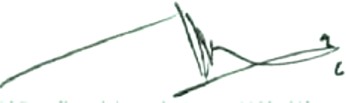 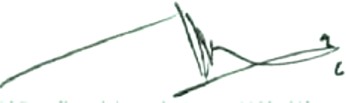 Ditetapkan: di JemberJember, 9 Desember 2019A.n. DekanWakil Dekan Bidang AkademikSiti Raudhatul Jannah, M. Med.Kom	Nama:Achmad Fanani Al ArifinNIM:D20163028Prodi:Bimbingan dan Konseling IslamSemester:VII (tujuh)Judul Skripsi             :Upaya Guru Dalam Mengembangkan Potensi Melalui Pelatihan Keterampilan Pada Anak Tuna Rungu Di SLBN Patrang Jember.A.n. Dekan  Wakil Dekan Bidang AkademikSiti Raudhatul Jannah1Lembaga Yang Memberi Tugas:Fakultas Dakwah Institut Agama Islam Negeri (IAIN) JemberFakultas Dakwah Institut Agama Islam Negeri (IAIN) Jember2Dosen yang Diberi Tugas:Dr. Imam Turmudi, S.Pd, M.MDr. Imam Turmudi, S.Pd, M.M3Diberi Tugas:Membimbing Skripsi MahasiswaMembimbing Skripsi MahasiswaNama Mahasiswa:Sugeng Niko WInarsoSugeng Niko WInarsoNIM:D20163069D20163069Prodi:Bimbingan dan Konseling IslamBimbingan dan Konseling IslamSemester:VII (tujuh)VII (tujuh)4Judul Skripsi:Upaya Penanganan Problematika Pernikahan Dini (Studi Kasus Pada 2 Pasangan Suami Istri di Desa Gunung Malang Kecamatan Suboh Kabupaten Situbondo)Upaya Penanganan Problematika Pernikahan Dini (Studi Kasus Pada 2 Pasangan Suami Istri di Desa Gunung Malang Kecamatan Suboh Kabupaten Situbondo)5Tugas Tersebut Berlaku:Semester GenapTA 2019/2020Semester GenapTA 2019/20206Keterangan Lain-lain:Jika proses bimbingan skripsi selesai dan atau tidak selesai dalam waktu yang telah ditetapkan, saudara harus melaporkan kepada Dekan Fakultas Dakwah Institut Agama Islam Negeri (IAIN) JemberJika proses bimbingan skripsi selesai dan atau tidak selesai dalam waktu yang telah ditetapkan, saudara harus melaporkan kepada Dekan Fakultas Dakwah Institut Agama Islam Negeri (IAIN) JemberDitetapkan: di JemberJember, 10 Desember 2019A.n. DekanWakil Dekan Bidang AkademikSiti Raudhatul Jannah, M. Med.Kom	Nama:Sugeng Niko WInarsoNIM:D20163069Prodi:Bimbingan dan Konseling IslamSemester:VII (tujuh)Judul Skripsi             :Upaya Penanganan Problematika Pernikahan Dini (Studi Kasus Pada 2 Pasangan Suami Istri di Desa Gunung Malang Kecamatan Suboh Kabupaten Situbondo)A.n. Dekan  Wakil Dekan Bidang AkademikSiti Raudhatul Jannah1Lembaga Yang Memberi Tugas:Fakultas Dakwah Institut Agama Islam Negeri (IAIN) JemberFakultas Dakwah Institut Agama Islam Negeri (IAIN) Jember2Dosen yang Diberi Tugas:Dr. Imam Turmudi, S.Pd, M.MDr. Imam Turmudi, S.Pd, M.M3Diberi Tugas:Membimbing Skripsi MahasiswaMembimbing Skripsi MahasiswaNama Mahasiswa:Khoirotun NisaKhoirotun NisaNIM:D20163079D20163079Prodi:Bimbingan dan Konseling IslamBimbingan dan Konseling IslamSemester:VII (tujuh)VII (tujuh)4Judul Skripsi:Hubungan antara dukungan sosial teman sebaya dalam kemampuan menghafal Al-Qur'an di pondok pesantren Annuriyyah Blok U Nurul Furqon Kaliwining Rambipuji JemberHubungan antara dukungan sosial teman sebaya dalam kemampuan menghafal Al-Qur'an di pondok pesantren Annuriyyah Blok U Nurul Furqon Kaliwining Rambipuji Jember5Tugas Tersebut Berlaku:Semester Genap TA 2019/2020Semester Genap TA 2019/20206Keterangan Lain-lain:Jika proses bimbingan skripsi selesai dan atau tidak selesai dalam waktu yang telah ditetapkan, saudara harus melaporkan kepada Dekan Fakultas Dakwah Institut Agama Islam Negeri (IAIN) JemberJika proses bimbingan skripsi selesai dan atau tidak selesai dalam waktu yang telah ditetapkan, saudara harus melaporkan kepada Dekan Fakultas Dakwah Institut Agama Islam Negeri (IAIN) JemberDitetapkan: di JemberJember, 11 Desember 2019A.n. DekanWakil Dekan Bidang AkademikSiti Raudhatul Jannah, M. Med.Kom	Nama:Khoirotun NisaNIM:D20163079Prodi:Bimbingan dan Konseling IslamSemester:VII (tujuh)Judul Skripsi             :Hubungan antara dukungan sosial teman sebaya dalam kemampuan menghafal Al-Qur'an di pondok pesantren Annuriyyah Blok U Nurul Furqon Kaliwining Rambipuji JemberA.n. Dekan  Wakil Dekan Bidang AkademikSiti Raudhatul Jannah1Lembaga Yang Memberi Tugas:Fakultas Dakwah Institut Agama Islam Negeri (IAIN) JemberFakultas Dakwah Institut Agama Islam Negeri (IAIN) Jember2Dosen yang Diberi Tugas:Dr. Imam Turmudi, S.Pd, M.MDr. Imam Turmudi, S.Pd, M.M3Diberi Tugas:Membimbing Skripsi MahasiswaMembimbing Skripsi MahasiswaNama Mahasiswa:Nur Kholisatu Sa'adahNur Kholisatu Sa'adahNIM:D20163059D20163059Prodi:Bimbingan dan Konseling IslamBimbingan dan Konseling IslamSemester:VII (tujuh)VII (tujuh)4Judul Skripsi:Efektifitas Teknik Cognitive Behavior Therapy Untuk Mereduksi Kecemasan Mahasiswa Tingkat Akhir Prodi Menejemen Dakwah Fakultas Dakwah IAINEfektifitas Teknik Cognitive Behavior Therapy Untuk Mereduksi Kecemasan Mahasiswa Tingkat Akhir Prodi Menejemen Dakwah Fakultas Dakwah IAIN5Tugas Tersebut Berlaku:Semester Genap TA 2019/2020Semester Genap TA 2019/20206Keterangan Lain-lain:Jika proses bimbingan skripsi selesai dan atau tidak selesai dalam waktu yang telah ditetapkan, saudara harus melaporkan kepada Dekan Fakultas Dakwah Institut Agama Islam Negeri (IAIN) JemberJika proses bimbingan skripsi selesai dan atau tidak selesai dalam waktu yang telah ditetapkan, saudara harus melaporkan kepada Dekan Fakultas Dakwah Institut Agama Islam Negeri (IAIN) JemberDitetapkan: di JemberJember, 14 Desember 2019A.n. DekanWakil Dekan Bidang AkademikSiti Raudhatul Jannah, M. Med.Kom	Nama:Nur Kholisatu Sa'adahNIM:D20163059Prodi:Bimbingan dan Konseling IslamSemester:VII (tujuh)Judul Skripsi             :Efektifitas Teknik Cognitive Behavior Therapy Untuk Mereduksi Kecemasan Mahasiswa Tingkat Akhir Prodi Menejemen Dakwah Fakultas Dakwah IAINA.n. Dekan  Wakil Dekan Bidang AkademikSiti Raudhatul Jannah1Lembaga Yang Memberi Tugas:Fakultas Dakwah Institut Agama Islam Negeri (IAIN) JemberFakultas Dakwah Institut Agama Islam Negeri (IAIN) Jember2Dosen yang Diberi Tugas:Dr. Imam Turmudi, S.Pd, M.MDr. Imam Turmudi, S.Pd, M.M3Diberi Tugas:Membimbing Skripsi MahasiswaMembimbing Skripsi MahasiswaNama Mahasiswa:Siti MasrurohSiti MasrurohNIM:D20163047D20163047Prodi:Bimbingan dan Konseling IslamBimbingan dan Konseling IslamSemester:VII (tujuh)VII (tujuh)4Judul Skripsi:‎Pola Asuh Grandparenting Dalam Menumbuhkan Karakter Pada Anak Di Desa Pringgowirawan Sumberbaru Jember‎Pola Asuh Grandparenting Dalam Menumbuhkan Karakter Pada Anak Di Desa Pringgowirawan Sumberbaru Jember5Tugas Tersebut Berlaku:Semester Genap TA 2019/2020Semester Genap TA 2019/20206Keterangan Lain-lain:Jika proses bimbingan skripsi selesai dan atau tidak selesai dalam waktu yang telah ditetapkan, saudara harus melaporkan kepada Dekan Fakultas Dakwah Institut Agama Islam Negeri (IAIN) JemberJika proses bimbingan skripsi selesai dan atau tidak selesai dalam waktu yang telah ditetapkan, saudara harus melaporkan kepada Dekan Fakultas Dakwah Institut Agama Islam Negeri (IAIN) JemberDitetapkan: di JemberJember, 15 Desember 2019A.n. DekanWakil Dekan Bidang AkademikSiti Raudhatul Jannah, M. Med.Kom	Nama:Siti MasrurohNIM:D20163047Prodi:Bimbingan dan Konseling IslamSemester:VII (tujuh)Judul Skripsi             :Pola Asuh Grandparenting Dalam Menumbuhkan Karakter Pada Anak Di Desa Pringgowirawan Sumberbaru JemberA.n. Dekan  Wakil Dekan Bidang AkademikSiti Raudhatul Jannah1Lembaga Yang Memberi Tugas:Fakultas Dakwah Institut Agama Islam Negeri (IAIN) JemberFakultas Dakwah Institut Agama Islam Negeri (IAIN) Jember2Dosen yang Diberi Tugas:Dr. Imam Turmudi, S.Pd, M.MDr. Imam Turmudi, S.Pd, M.M3Diberi Tugas:Membimbing Skripsi MahasiswaMembimbing Skripsi MahasiswaNama Mahasiswa:Revita HidayatiRevita HidayatiNIM:D20163046D20163046Prodi:Bimbingan dan Konseling IslamBimbingan dan Konseling IslamSemester:VII (tujuh)VII (tujuh)4Judul Skripsi:‎Peran Penyuluh Agama Islam dalam Mencegah Pernikahan Usia Dini di Kecamatan Puger‎Peran Penyuluh Agama Islam dalam Mencegah Pernikahan Usia Dini di Kecamatan Puger5Tugas Tersebut Berlaku:Semester Genap TA 2019/2020Semester Genap TA 2019/20206Keterangan Lain-lain:Jika proses bimbingan skripsi selesai dan atau tidak selesai dalam waktu yang telah ditetapkan, saudara harus melaporkan kepada Dekan Fakultas Dakwah Institut Agama Islam Negeri (IAIN) JemberJika proses bimbingan skripsi selesai dan atau tidak selesai dalam waktu yang telah ditetapkan, saudara harus melaporkan kepada Dekan Fakultas Dakwah Institut Agama Islam Negeri (IAIN) JemberDitetapkan: di JemberJember, 16 Desember 2019A.n. DekanWakil Dekan Bidang AkademikSiti Raudhatul Jannah, M. Med.Kom	Nama:Revita HidayatiNIM:D20163046Prodi:Bimbingan dan Konseling IslamSemester:VII (tujuh)Judul Skripsi             :Peran Penyuluh Agama Islam dalam Mencegah Pernikahan Usia Dini di Kecamatan PugerA.n. Dekan  Wakil Dekan Bidang AkademikSiti Raudhatul Jannah1Lembaga Yang Memberi Tugas:Fakultas Dakwah Institut Agama Islam Negeri (IAIN) JemberFakultas Dakwah Institut Agama Islam Negeri (IAIN) Jember2Dosen yang Diberi Tugas:Dr. Mukaffan, M.Pd.IDr. Mukaffan, M.Pd.I3Diberi Tugas:Membimbing Skripsi MahasiswaMembimbing Skripsi MahasiswaNama Mahasiswa:Hidayatul Ma'rifahHidayatul Ma'rifahNIM:D20163055D20163055Prodi:Bimbingan dan Konseling IslamBimbingan dan Konseling IslamSemester:VII (tujuh)VII (tujuh)4Judul Skripsi:Implementasi Pendekatan Behavioral dalam Meningkatkan Motivasi Menghafal Al-Qur'an Santri Pondok Pesantren Darussalam.Implementasi Pendekatan Behavioral dalam Meningkatkan Motivasi Menghafal Al-Qur'an Santri Pondok Pesantren Darussalam.5Tugas Tersebut Berlaku:Semester Genap TA 2019/2020Semester Genap TA 2019/20206Keterangan Lain-lain:Jika proses bimbingan skripsi selesai dan atau tidak selesai dalam waktu yang telah ditetapkan, saudara harus melaporkan kepada Dekan Fakultas Dakwah Institut Agama Islam Negeri (IAIN) JemberJika proses bimbingan skripsi selesai dan atau tidak selesai dalam waktu yang telah ditetapkan, saudara harus melaporkan kepada Dekan Fakultas Dakwah Institut Agama Islam Negeri (IAIN) Jember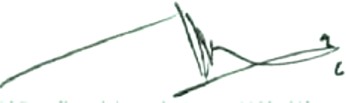 Ditetapkan: di JemberJember, 14 Desember 2019A.n. DekanWakil Dekan Bidang AkademikSiti Raudhatul Jannah, M. Med.Kom	Nama:Hidayatul Ma'rifahNIM:D20163055Prodi:Bimbingan dan Konseling IslamSemester:VII (tujuh)Judul Skripsi             :Implementasi Pendekatan Behavioral dalam Meningkatkan Motivasi Menghafal Al-Qur'an Santri Pondok Pesantren Darussalam.A.n. Dekan  Wakil Dekan Bidang AkademikSiti Raudhatul Jannah1Lembaga Yang Memberi Tugas:Fakultas Dakwah Institut Agama Islam Negeri (IAIN) JemberFakultas Dakwah Institut Agama Islam Negeri (IAIN) Jember2Dosen yang Diberi Tugas:Dr. Mukaffan, M.Pd.IDr. Mukaffan, M.Pd.I3Diberi Tugas:Membimbing Skripsi MahasiswaMembimbing Skripsi MahasiswaNama Mahasiswa:Risqi ulfatus zakiyahRisqi ulfatus zakiyahNIM:D20163073D20163073Prodi:Bimbingan dan Konseling IslamBimbingan dan Konseling IslamSemester:VII (tujuh)VII (tujuh)4Judul Skripsi:Bimbingan Pribadi Sebagai Upaya Meningkatkan Kepercayaan Diri Siswa  Tuna NetraBimbingan Pribadi Sebagai Upaya Meningkatkan Kepercayaan Diri Siswa  Tuna Netra5Tugas Tersebut Berlaku:Semester GenapTA 2019/2020Semester GenapTA 2019/20206Keterangan Lain-lain:Jika proses bimbingan skripsi selesai dan atau tidak selesai dalam waktu yang telah ditetapkan, saudara harus melaporkan kepada Dekan Fakultas Dakwah Institut Agama Islam Negeri (IAIN) JemberJika proses bimbingan skripsi selesai dan atau tidak selesai dalam waktu yang telah ditetapkan, saudara harus melaporkan kepada Dekan Fakultas Dakwah Institut Agama Islam Negeri (IAIN) JemberDitetapkan: di JemberJember, 10 Desember 2019A.n. DekanWakil Dekan Bidang AkademikSiti Raudhatul Jannah, M. Med.Kom	Nama:Risqi ulfatus zakiyahNIM:D20163073Prodi:Bimbingan dan Konseling IslamSemester:VII (tujuh)Judul Skripsi             :Bimbingan Pribadi Sebagai Upaya Meningkatkan Kepercayaan Diri Siswa  Tuna NetraA.n. Dekan  Wakil Dekan Bidang AkademikSiti Raudhatul Jannah1Lembaga Yang Memberi Tugas:Fakultas Dakwah Institut Agama Islam Negeri (IAIN) JemberFakultas Dakwah Institut Agama Islam Negeri (IAIN) Jember2Dosen yang Diberi Tugas:Dr. Mukaffan, M.Pd.IDr. Mukaffan, M.Pd.I3Diberi Tugas:Membimbing Skripsi MahasiswaMembimbing Skripsi MahasiswaNama Mahasiswa:Karmila NovitaKarmila NovitaNIM:D20163003D20163003Prodi:Bimbingan dan Konseling IslamBimbingan dan Konseling IslamSemester:VII (tujuh)VII (tujuh)4Judul Skripsi:Dampak kegiatan pusat kegiatan belajar masyarakat (pkbm) terhadap pembentukan perilaku produktif pada warga binaan pemasyarakatan (wbp) di lembaga pemasyarakatan (lapas) kelas II a banyuwangi pada tahun 2019-2020.Dampak kegiatan pusat kegiatan belajar masyarakat (pkbm) terhadap pembentukan perilaku produktif pada warga binaan pemasyarakatan (wbp) di lembaga pemasyarakatan (lapas) kelas II a banyuwangi pada tahun 2019-2020.5Tugas Tersebut Berlaku:Semester Genap TA 2019/2020Semester Genap TA 2019/20206Keterangan Lain-lain:Jika proses bimbingan skripsi selesai dan atau tidak selesai dalam waktu yang telah ditetapkan, saudara harus melaporkan kepada Dekan Fakultas Dakwah Institut Agama Islam Negeri (IAIN) JemberJika proses bimbingan skripsi selesai dan atau tidak selesai dalam waktu yang telah ditetapkan, saudara harus melaporkan kepada Dekan Fakultas Dakwah Institut Agama Islam Negeri (IAIN) JemberDitetapkan: di JemberJember, 11 Desember 2019A.n. DekanWakil Dekan Bidang AkademikSiti Raudhatul Jannah, M. Med.Kom	Nama:Karmila NovitaNIM:D20163003Prodi:Bimbingan dan Konseling IslamSemester:VII (tujuh)Judul Skripsi             :Dampak kegiatan pusat kegiatan belajar masyarakat (pkbm) terhadap pembentukan perilaku produktif pada warga binaan pemasyarakatan (wbp) di lembaga pemasyarakatan (lapas) kelas II a banyuwangi pada tahun 2019-2020.A.n. Dekan  Wakil Dekan Bidang AkademikSiti Raudhatul Jannah1Lembaga Yang Memberi Tugas:Fakultas Dakwah Institut Agama Islam Negeri (IAIN) JemberFakultas Dakwah Institut Agama Islam Negeri (IAIN) Jember2Dosen yang Diberi Tugas:Dr. Mukaffan, M.Pd.IDr. Mukaffan, M.Pd.I3Diberi Tugas:Membimbing Skripsi MahasiswaMembimbing Skripsi MahasiswaNama Mahasiswa:Julpi AndriyaniJulpi AndriyaniNIM:D20163061D20163061Prodi:Bimbingan dan Konseling IslamBimbingan dan Konseling IslamSemester:VII (tujuh)VII (tujuh)4Judul Skripsi:Motivasi Belajar Anak Urban Di Desa Banyubiru, JembranaMotivasi Belajar Anak Urban Di Desa Banyubiru, Jembrana5Tugas Tersebut Berlaku:Semester Genap TA 2019/2020Semester Genap TA 2019/20206Keterangan Lain-lain:Jika proses bimbingan skripsi selesai dan atau tidak selesai dalam waktu yang telah ditetapkan, saudara harus melaporkan kepada Dekan Fakultas Dakwah Institut Agama Islam Negeri (IAIN) JemberJika proses bimbingan skripsi selesai dan atau tidak selesai dalam waktu yang telah ditetapkan, saudara harus melaporkan kepada Dekan Fakultas Dakwah Institut Agama Islam Negeri (IAIN) JemberDitetapkan: di JemberJember, 14 Desember 2019A.n. DekanWakil Dekan Bidang AkademikSiti Raudhatul Jannah, M. Med.Kom	Nama:Julpi AndriyaniNIM:D20163061Prodi:Bimbingan dan Konseling IslamSemester:VII (tujuh)Judul Skripsi             :Motivasi Belajar Anak Urban Di Desa Banyubiru, JembranaA.n. Dekan  Wakil Dekan Bidang AkademikSiti Raudhatul Jannah1Lembaga Yang Memberi Tugas:Fakultas Dakwah Institut Agama Islam Negeri (IAIN) JemberFakultas Dakwah Institut Agama Islam Negeri (IAIN) Jember2Dosen yang Diberi Tugas:Dr. Mukaffan, M.Pd.IDr. Mukaffan, M.Pd.I3Diberi Tugas:Membimbing Skripsi MahasiswaMembimbing Skripsi MahasiswaNama Mahasiswa:Firdatul HasanahFirdatul HasanahNIM:D20163011D20163011Prodi:Bimbingan dan Konseling IslamBimbingan dan Konseling IslamSemester:VII (tujuh)VII (tujuh)4Judul Skripsi:‎Peran Penyuluh Agama Dalam Membimbing Calon Pengantin di Bawah Umur di Kantor Urusan Agama (KUA) Kecamatan Patrang‎Peran Penyuluh Agama Dalam Membimbing Calon Pengantin di Bawah Umur di Kantor Urusan Agama (KUA) Kecamatan Patrang5Tugas Tersebut Berlaku:Semester Genap TA 2019/2020Semester Genap TA 2019/20206Keterangan Lain-lain:Jika proses bimbingan skripsi selesai dan atau tidak selesai dalam waktu yang telah ditetapkan, saudara harus melaporkan kepada Dekan Fakultas Dakwah Institut Agama Islam Negeri (IAIN) JemberJika proses bimbingan skripsi selesai dan atau tidak selesai dalam waktu yang telah ditetapkan, saudara harus melaporkan kepada Dekan Fakultas Dakwah Institut Agama Islam Negeri (IAIN) JemberDitetapkan: di JemberJember, 15 Desember 2019A.n. DekanWakil Dekan Bidang AkademikSiti Raudhatul Jannah, M. Med.Kom	Nama:Firdatul HasanahNIM:D20163011Prodi:Bimbingan dan Konseling IslamSemester:VII (tujuh)Judul Skripsi             :Peran Penyuluh Agama Dalam Membimbing Calon Pengantin di Bawah Umur di Kantor Urusan Agama (KUA) Kecamatan PatrangA.n. Dekan  Wakil Dekan Bidang AkademikSiti Raudhatul Jannah1Lembaga Yang Memberi Tugas:Fakultas Dakwah Institut Agama Islam Negeri (IAIN) JemberFakultas Dakwah Institut Agama Islam Negeri (IAIN) Jember2Dosen yang Diberi Tugas:Dr. Mukaffan, M.Pd.IDr. Mukaffan, M.Pd.I3Diberi Tugas:Membimbing Skripsi MahasiswaMembimbing Skripsi MahasiswaNama Mahasiswa:Nur Aini KholiqNur Aini KholiqNIM:D20163006D20163006Prodi:Bimbingan dan Konseling IslamBimbingan dan Konseling IslamSemester:VII (tujuh)VII (tujuh)4Judul Skripsi:‎ Peran Orang Tua Dalam Meningkatkan Motivasi Belajar Secara Online Pada Siswa SDN Leces 1 Di Desa Leces Kabupaten Probolinggo.‎ Peran Orang Tua Dalam Meningkatkan Motivasi Belajar Secara Online Pada Siswa SDN Leces 1 Di Desa Leces Kabupaten Probolinggo.5Tugas Tersebut Berlaku:Semester Genap TA 2019/2020Semester Genap TA 2019/20206Keterangan Lain-lain:Jika proses bimbingan skripsi selesai dan atau tidak selesai dalam waktu yang telah ditetapkan, saudara harus melaporkan kepada Dekan Fakultas Dakwah Institut Agama Islam Negeri (IAIN) JemberJika proses bimbingan skripsi selesai dan atau tidak selesai dalam waktu yang telah ditetapkan, saudara harus melaporkan kepada Dekan Fakultas Dakwah Institut Agama Islam Negeri (IAIN) JemberDitetapkan: di JemberJember, 16 Desember 2019A.n. DekanWakil Dekan Bidang AkademikSiti Raudhatul Jannah, M. Med.Kom	Nama:Nur Aini KholiqNIM:D20163046Prodi:Bimbingan dan Konseling IslamSemester:VII (tujuh)Judul Skripsi             :Peran Orang Tua Dalam Meningkatkan Motivasi Belajar Secara Online Pada Siswa SDN Leces 1 Di Desa Leces Kabupaten ProbolinggoA.n. Dekan  Wakil Dekan Bidang AkademikSiti Raudhatul Jannah1Lembaga Yang Memberi Tugas:Fakultas Dakwah Institut Agama Islam Negeri (IAIN) JemberFakultas Dakwah Institut Agama Islam Negeri (IAIN) Jember2Dosen yang Diberi Tugas:Dr. Kun Wazis, M.I.KomDr. Kun Wazis, M.I.Kom3Diberi Tugas:Membimbing Skripsi MahasiswaMembimbing Skripsi MahasiswaNama Mahasiswa:Sri Dwi LestariSri Dwi LestariNIM:D20163067D20163067Prodi:Bimbingan dan Konseling IslamBimbingan dan Konseling IslamSemester:VII (tujuh)VII (tujuh)4Judul Skripsi:Implementasi Konseling REBT Dalam Meningkatkan Keharmonisan Hubungan Orangtua Dan Anak (Studi Kasus Di Desa Curahtakir Kecamatan Tempurejo)Implementasi Konseling REBT Dalam Meningkatkan Keharmonisan Hubungan Orangtua Dan Anak (Studi Kasus Di Desa Curahtakir Kecamatan Tempurejo)5Tugas Tersebut Berlaku:Semester Genap TA 2019/2020Semester Genap TA 2019/20206Keterangan Lain-lain:Jika proses bimbingan skripsi selesai dan atau tidak selesai dalam waktu yang telah ditetapkan, saudara harus melaporkan kepada Dekan Fakultas Dakwah Institut Agama Islam Negeri (IAIN) JemberJika proses bimbingan skripsi selesai dan atau tidak selesai dalam waktu yang telah ditetapkan, saudara harus melaporkan kepada Dekan Fakultas Dakwah Institut Agama Islam Negeri (IAIN) JemberDitetapkan: di JemberJember, 1 Desember 2019A.n. DekanWakil Dekan Bidang AkademikSiti Raudhatul Jannah, M. Med.Kom	Nama:Sri Dwi LestariNIM:D20163067Prodi:Bimbingan dan Konseling IslamSemester:VII (tujuh)Judul Skripsi             :Implementasi Konseling REBT Dalam Meningkatkan Keharmonisan Hubungan Orangtua Dan Anak (Studi Kasus Di Desa Curahtakir Kecamatan Tempurejo)A.n. Dekan  Wakil Dekan Bidang AkademikSiti Raudhatul Jannah1Lembaga Yang Memberi Tugas:Fakultas Dakwah Institut Agama Islam Negeri (IAIN) JemberFakultas Dakwah Institut Agama Islam Negeri (IAIN) Jember2Dosen yang Diberi Tugas:Dr. Kun Wazis, M.I.KomDr. Kun Wazis, M.I.Kom3Diberi Tugas:Membimbing Skripsi MahasiswaMembimbing Skripsi MahasiswaNama Mahasiswa:Bahrul Ulum ZuhriBahrul Ulum ZuhriNIM:D20163031D20163031Prodi:Bimbingan dan Konseling IslamBimbingan dan Konseling IslamSemester:VII (tujuh)VII (tujuh)4Judul Skripsi:Implementasi Sholat Tasbih dalam meningkatkan Konsentrasi Belajar Santri di Pondok Pesantren Miftahul Ulum Kecamatan Kaliwates Kabupaten Jember.Implementasi Sholat Tasbih dalam meningkatkan Konsentrasi Belajar Santri di Pondok Pesantren Miftahul Ulum Kecamatan Kaliwates Kabupaten Jember.5Tugas Tersebut Berlaku:Semester GenapTA 2019/2020Semester GenapTA 2019/20206Keterangan Lain-lain:Jika proses bimbingan skripsi selesai dan atau tidak selesai dalam waktu yang telah ditetapkan, saudara harus melaporkan kepada Dekan Fakultas Dakwah Institut Agama Islam Negeri (IAIN) JemberJika proses bimbingan skripsi selesai dan atau tidak selesai dalam waktu yang telah ditetapkan, saudara harus melaporkan kepada Dekan Fakultas Dakwah Institut Agama Islam Negeri (IAIN) JemberDitetapkan: di JemberJember, 2 Desember 2019A.n. DekanWakil Dekan Bidang AkademikSiti Raudhatul Jannah, M. Med.Kom	Nama:Bahrul Ulum ZuhriNIM:D20163031Prodi:Bimbingan dan Konseling IslamSemester:VII (tujuh)Judul Skripsi             :Implementasi Sholat Tasbih dalam meningkatkan Konsentrasi Belajar Santri di Pondok Pesantren Miftahul Ulum Kecamatan Kaliwates Kabupaten Jember.A.n. Dekan  Wakil Dekan Bidang AkademikSiti Raudhatul Jannah1Lembaga Yang Memberi Tugas:Fakultas Dakwah Institut Agama Islam Negeri (IAIN) JemberFakultas Dakwah Institut Agama Islam Negeri (IAIN) Jember2Dosen yang Diberi Tugas:Dr. Kun Wazis, M.I.KomDr. Kun Wazis, M.I.Kom3Diberi Tugas:Membimbing Skripsi MahasiswaMembimbing Skripsi MahasiswaNama Mahasiswa:Sri Rahayu AstutikSri Rahayu AstutikNIM:D20163007D20163007Prodi:Bimbingan dan Konseling IslamBimbingan dan Konseling IslamSemester:VII (tujuh)VII (tujuh)4Judul Skripsi:Penggunaan Media Kartu Kata Untuk Meningkatkan Kosa Kata Anak Tuna Rungu Di Slb Harapan Putra Bangsa JatirotoPenggunaan Media Kartu Kata Untuk Meningkatkan Kosa Kata Anak Tuna Rungu Di Slb Harapan Putra Bangsa Jatiroto5Tugas Tersebut Berlaku:Semester Genap TA 2019/2020Semester Genap TA 2019/20206Keterangan Lain-lain:Jika proses bimbingan skripsi selesai dan atau tidak selesai dalam waktu yang telah ditetapkan, saudara harus melaporkan kepada Dekan Fakultas Dakwah Institut Agama Islam Negeri (IAIN) JemberJika proses bimbingan skripsi selesai dan atau tidak selesai dalam waktu yang telah ditetapkan, saudara harus melaporkan kepada Dekan Fakultas Dakwah Institut Agama Islam Negeri (IAIN) JemberDitetapkan: di JemberJember, 3 Desember 2019A.n. DekanWakil Dekan Bidang AkademikSiti Raudhatul Jannah, M. Med.Kom	Nama:Sri Rahayu AstutikNIM:D20163007Prodi:Bimbingan dan Konseling IslamSemester:VII (tujuh)Judul Skripsi             :Penggunaan Media Kartu Kata Untuk Meningkatkan Kosa Kata Anak Tuna Rungu Di Slb Harapan Putra Bangsa JatirotoA.n. Dekan  Wakil Dekan Bidang AkademikSiti Raudhatul Jannah1Lembaga Yang Memberi Tugas:Fakultas Dakwah Institut Agama Islam Negeri (IAIN) JemberFakultas Dakwah Institut Agama Islam Negeri (IAIN) Jember2Dosen yang Diberi Tugas:Dr. Kun Wazis, M.I.KomDr. Kun Wazis, M.I.Kom3Diberi Tugas:Membimbing Skripsi MahasiswaMembimbing Skripsi MahasiswaNama Mahasiswa:Ummal ChoirohUmmal ChoirohNIM:D20163068D20163068Prodi:Bimbingan dan Konseling IslamBimbingan dan Konseling IslamSemester:VII (tujuh)VII (tujuh)4Judul Skripsi:Tahap Penerimaan Orang Tua Terhadap Anak Penyandang Tuna Grahita Di SLB Patrang JemberTahap Penerimaan Orang Tua Terhadap Anak Penyandang Tuna Grahita Di SLB Patrang Jember5Tugas Tersebut Berlaku:Semester Genap TA 2019/2020Semester Genap TA 2019/20206Keterangan Lain-lain:Jika proses bimbingan skripsi selesai dan atau tidak selesai dalam waktu yang telah ditetapkan, saudara harus melaporkan kepada Dekan Fakultas Dakwah Institut Agama Islam Negeri (IAIN) JemberJika proses bimbingan skripsi selesai dan atau tidak selesai dalam waktu yang telah ditetapkan, saudara harus melaporkan kepada Dekan Fakultas Dakwah Institut Agama Islam Negeri (IAIN) JemberDitetapkan: di JemberJember, 4 Desember 2019A.n. DekanWakil Dekan Bidang AkademikSiti Raudhatul Jannah, M. Med.Kom	Nama:Ummal ChoirohNIM:D20163068Prodi:Bimbingan dan Konseling IslamSemester:VII (tujuh)Judul Skripsi             :Tahap Penerimaan Orang Tua Terhadap Anak Penyandang Tuna Grahita Di SLB Patrang JemberA.n. Dekan  Wakil Dekan Bidang AkademikSiti Raudhatul Jannah1Lembaga Yang Memberi Tugas:Fakultas Dakwah Institut Agama Islam Negeri (IAIN) JemberFakultas Dakwah Institut Agama Islam Negeri (IAIN) Jember2Dosen yang Diberi Tugas:Dr. Kun Wazis, M.I.KomDr. Kun Wazis, M.I.Kom3Diberi Tugas:Membimbing Skripsi MahasiswaMembimbing Skripsi MahasiswaNama Mahasiswa:Moh. Hadi FathoniMoh. Hadi FathoniNIM:D20163010D20163010Prodi:Bimbingan dan Konseling IslamBimbingan dan Konseling IslamSemester:VII (tujuh)VII (tujuh)4Judul Skripsi:‎Hubungan Antara Self Regulation dengan Resiliensi dalam Mengerjakan Skripsi pada ‎Mahasiswa Program Studi Pendidikan Agama Islam Sekolah Tinggi Islam ‎Blambangan‎Hubungan Antara Self Regulation dengan Resiliensi dalam Mengerjakan Skripsi pada ‎Mahasiswa Program Studi Pendidikan Agama Islam Sekolah Tinggi Islam ‎Blambangan5Tugas Tersebut Berlaku:Semester Genap TA 2019/2020Semester Genap TA 2019/20206Keterangan Lain-lain:Jika proses bimbingan skripsi selesai dan atau tidak selesai dalam waktu yang telah ditetapkan, saudara harus melaporkan kepada Dekan Fakultas Dakwah Institut Agama Islam Negeri (IAIN) JemberJika proses bimbingan skripsi selesai dan atau tidak selesai dalam waktu yang telah ditetapkan, saudara harus melaporkan kepada Dekan Fakultas Dakwah Institut Agama Islam Negeri (IAIN) JemberDitetapkan: di JemberJember, 7 Desember 2019A.n. DekanWakil Dekan Bidang AkademikSiti Raudhatul Jannah, M. Med.Kom	Nama:Moh. Hadi FathoniNIM:D20163010Prodi:Bimbingan dan Konseling IslamSemester:VII (tujuh)Judul Skripsi             :Hubungan Antara Self Regulation dengan Resiliensi dalam Mengerjakan Skripsi pada ‎Mahasiswa Program Studi Pendidikan Agama Islam Sekolah Tinggi Islam ‎BlambanganA.n. Dekan  Wakil Dekan Bidang AkademikSiti Raudhatul Jannah1Lembaga Yang Memberi Tugas:Fakultas Dakwah Institut Agama Islam Negeri (IAIN) JemberFakultas Dakwah Institut Agama Islam Negeri (IAIN) Jember2Dosen yang Diberi Tugas:Dr. Kun Wazis, M.I.KomDr. Kun Wazis, M.I.Kom3Diberi Tugas:Membimbing Skripsi MahasiswaMembimbing Skripsi MahasiswaNama Mahasiswa:Syamsul ArifinSyamsul ArifinNIM:D20163044D20163044Prodi:Bimbingan dan Konseling IslamBimbingan dan Konseling IslamSemester:VII (tujuh)VII (tujuh)4Judul Skripsi:‎Peran Orang Tua Dalam Menanggulangi Kecanduan Game Online Pada Anak Di Kelurahan Pocangan Kecamatan Sukowono Kabupaten Jember‎Peran Orang Tua Dalam Menanggulangi Kecanduan Game Online Pada Anak Di Kelurahan Pocangan Kecamatan Sukowono Kabupaten Jember5Tugas Tersebut Berlaku:Semester Genap TA 2019/2020Semester Genap TA 2019/20206Keterangan Lain-lain:Jika proses bimbingan skripsi selesai dan atau tidak selesai dalam waktu yang telah ditetapkan, saudara harus melaporkan kepada Dekan Fakultas Dakwah Institut Agama Islam Negeri (IAIN) JemberJika proses bimbingan skripsi selesai dan atau tidak selesai dalam waktu yang telah ditetapkan, saudara harus melaporkan kepada Dekan Fakultas Dakwah Institut Agama Islam Negeri (IAIN) JemberDitetapkan: di JemberJember, 8 Desember 2019A.n. DekanWakil Dekan Bidang AkademikSiti Raudhatul Jannah, M. Med.Kom	Nama:Syamsul ArifinNIM:D20163044Prodi:Bimbingan dan Konseling IslamSemester:VII (tujuh)Judul Skripsi             :Peran Orang Tua Dalam Menanggulangi Kecanduan Game Online Pada Anak Di Kelurahan Pocangan Kecamatan Sukowono Kabupaten JemberA.n. Dekan  Wakil Dekan Bidang AkademikSiti Raudhatul Jannah